附: 会议回执第392次中国科协青年科学家论坛中国青年女科学家论坛——从陆地到海洋：环境保护与生态修复中的她力量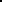 请于2020年9月30日前发送至botong@zju.edu.cn（仝波）摘要标题[四号黑体，加粗，居中，1.5倍行间距]第一作者（主讲作者）1,3，共同作者2，共同作者1，共同作者1[如果作者有多个隶属关系，请使用上标数字。给主讲作者加下划线，这部分应使用小四号宋体，1.5倍行间距，左对齐]1研究所，城市，电子邮件 2研究所，城市，电子邮件 3研究所，城市，电子邮件[此部分小五号宋体，斜体，1倍行间距，左对齐][摘要正文在300字左右。空四格，小五号宋体，1.5倍行间距，两端对齐]舟山群岛海岸带位于我国东海陆架西北部陆缘，北邻长江口，西连杭州湾，东临广袤的东海，是陆海相互作用最强烈的地区。基于本区全取芯钻孔（DZ1、DZ2）的粒度、古地磁、14C、微体古生物和孢粉测试，结合浅地层剖面调查解译，对舟山群岛海岸带第四纪沉积序列和沉积环境进行综合分析。认为DZ1、DZ2孔均揭示中更新世以来的沉积，其中DZ1孔MIS 1期底界在13.3m深度，MIS 5期底界在107.6m深度；DZ2孔MIS 1期底界在13.2m深度，MIS 5期底界在60.2m深度。通过对比表明舟山群岛地区晚第四纪沉积在近岸及海域差异显著、海陆地层相互迭置；在MIS 5期以前为陆相坡积、洪积及河湖相沉积环境为主，MIS 5期，以内陆架浅海沉积～近岸潮坪沉积为主；MIS 4期，舟山群岛经历了从滨浅海到河湖沉积环境的转变；MIS 3～MIS 2期，离岸区域发育受淡水输入影响显著的河口前缘-浅海沉积（局部缺失MIS 2期硬土），近岸则发育MIS 2期棕黄色硬土沉积。MIS 1经历早期海进沉积、中期高水位沉积至晚期河口水下三角洲或陆架泥质沉积。[中间空一行][关键字（小四号宋体，加粗）最多6个。此部分应左对齐，小五号宋体，1.5倍行间距]关键字：舟山群岛海岸带；第四纪；地层结构；沉积演化2:15—13:05姓 名职务/职称E-mail手机号工作单位预计到达时间预计到达地点宾馆预订10 月 8 ☐10 月 9 ☐10 月 9 ☐10 月 10☐宾馆预订单住☐   合住☐（合住者      ）单住☐   合住☐（合住者      ）单住☐   合住☐（合住者      ）单住☐   合住☐（合住者      ）展板       是 ☐   否 ☐       是 ☐   否 ☐       是 ☐   否 ☐       是 ☐   否 ☐展板题目展板摘要格式见附件，尺寸 90cm x 60cm （长X 宽）格式见附件，尺寸 90cm x 60cm （长X 宽）格式见附件，尺寸 90cm x 60cm （长X 宽）格式见附件，尺寸 90cm x 60cm （长X 宽）